 		                           Chicago Spring Classic, 4/16- 18th, 2021         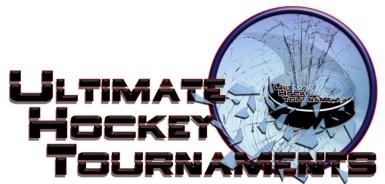       Mite AA		     Showcase format       Four teams, with each team playing three preliminary round games. At the conclusion of preliminary round,                                First plays Second for Championship. Third plays Fourth for the consolation. Standings		Game Results	TeamPoints Gm1Points Gm2Points Gm3Total PointsTiebreakers Chicago Blues2024 Chicago Triple Crowns0000 Rochester Raptors2226 West Dundee Leafs 10202Fri    2:40    2:40    2:40PmFifth Third Arena- HyundaiFifth Third Arena- HyundaiFifth Third Arena- HyundaiLeafsLeafs33vs.vs.RochesterRochesterRochester5Fri   6:20   6:20   6:20PmFifth Third Arena- MissionFifth Third Arena- MissionFifth Third Arena- MissionBluesBlues99vs.vs.Triple CrownsTriple CrownsTriple Crowns4Sat12:1012:1012:10PmFifth Third Arena- MissionFifth Third Arena- MissionFifth Third Arena- MissionTriple CrownsTriple Crowns00vs.vs.LeafsLeafsLeafs5Sat  12:20  12:20  12:20PmFifth Third Arena- HyundaiFifth Third Arena- HyundaiFifth Third Arena- HyundaiRochesterRochester66vs.vs.BluesBluesBlues1Sat  3:50  3:50  3:50PmFifth Third Arena- HyundaiFifth Third Arena- HyundaiFifth Third Arena- HyundaiBluesBlues66vs.vs.LeafsLeafsLeafs3Sat  5:00  5:00  5:00PmFifth Third Arena- HyundaiFifth Third Arena- HyundaiFifth Third Arena- HyundaiRochesterRochester77vs.vs.Triple CrownsTriple CrownsTriple Crowns4            *** HOME ***            *** HOME ***          *** AWAY ***          *** AWAY ***          *** AWAY ***Sunday   7:00   7:00   7:00AmFifth Third Arena- MissionFifth Third Arena- MissionFifth Third Arena- Mission  3rd Place      Leafs             9-5  3rd Place      Leafs             9-54th Place        Triple Crowns4th Place        Triple Crowns4th Place        Triple Crowns                     ConsolationSundaySundaySunday1:30PmPmMidwest Rink Dyer, IN     1st Place     1st PlaceRochester     2-1Rochester     2-1  2nd Place    2nd Place  Blues                                 ChampionshipBlues                                 ChampionshipBlues                                 Championship